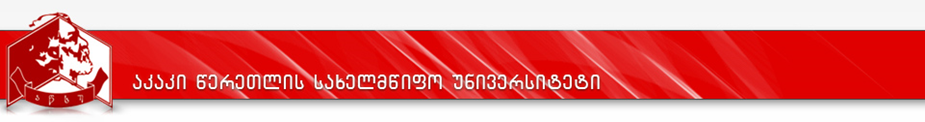              კურიკულუმიAppendix  1Study Plan  2017-2018Program: Classical PhilologyDegree: MA in Classical PhilologyProgram TitleProgram TitleClassical Philology (MA)Classical Philology (MA)Academic DegreeAcademic Degree Master of Arts in Classical Philology) Master of Arts in Classical Philology)The Name of the FacultyThe Name of the FacultyFaculty of HumanitiesFaculty of HumanitiesHead/Heads/Coordinator of the programmeHead/Heads/Coordinator of the programmeNino Chikhladze
Doctor of Philology, Professor.
Tel.: 595 43 45 50; E-mail: chikhladzen@mail.ruNino Chikhladze
Doctor of Philology, Professor.
Tel.: 595 43 45 50; E-mail: chikhladzen@mail.ruProgram duration / volume (semesters, credits)Program duration / volume (semesters, credits)Program duration - 4 semesters
Program Volume - 120 ECTSProgram duration - 4 semesters
Program Volume - 120 ECTSLanguage of instructionLanguage of instructionLanguage of instructionGeorgianProgram elaboration and update datesProgram elaboration and update datesProgram elaboration and update datesFaculty Council minutes №18 - 5.02.2016Admission requirementsAdmission requirementsAdmission requirementsAdmission requirementsBA or its equivalent degreeTo pass United National Masters’ Degree ExaminationWritten university exam in Classical Philology (in the History of Ancient Literature, old Greek and Latin languages) the exam is held according to ATSU  regulation and the information related to it (exam topics, literaturw) is available on web-page.BA or its equivalent degreeTo pass United National Masters’ Degree ExaminationWritten university exam in Classical Philology (in the History of Ancient Literature, old Greek and Latin languages) the exam is held according to ATSU  regulation and the information related to it (exam topics, literaturw) is available on web-page.BA or its equivalent degreeTo pass United National Masters’ Degree ExaminationWritten university exam in Classical Philology (in the History of Ancient Literature, old Greek and Latin languages) the exam is held according to ATSU  regulation and the information related to it (exam topics, literaturw) is available on web-page.BA or its equivalent degreeTo pass United National Masters’ Degree ExaminationWritten university exam in Classical Philology (in the History of Ancient Literature, old Greek and Latin languages) the exam is held according to ATSU  regulation and the information related to it (exam topics, literaturw) is available on web-page. Program Aims
 The importance of the program is determined by the following: Centuries-old historical and cultural links of Georgia with Ancient Greece and Rome, Byzantine and modern Greece as well; The existence of an important Greek diaspora in Georgia; The role and significance of the ancient and the Byzantine world in the process of formation European civilization as well as Georgian culture, the role and place of classical philology in the curriculum of all leading universities in the world, scientific contacts of Tbilisi State University with leading international scientific and training centers of classical philology and  the need of strengthening this tradition, as it is the only higher educational institution who conduct studies on Classical Philology. Theoretical and practical activities of Classical Philology graduated will promote: the studies of ancient cultural values and development of Greek-Roman philology; In depth understanding of Georgian literature, art and culture in the context of antiquity, Byzantine and European civilization; Enhancing existing relations between Georgia and Greece, deepening of Georgian-Greek centuries-long links.The program aims to prepare classical philology specialists, classical languages, ancient literature and culture researchers. Program Aims
 The importance of the program is determined by the following: Centuries-old historical and cultural links of Georgia with Ancient Greece and Rome, Byzantine and modern Greece as well; The existence of an important Greek diaspora in Georgia; The role and significance of the ancient and the Byzantine world in the process of formation European civilization as well as Georgian culture, the role and place of classical philology in the curriculum of all leading universities in the world, scientific contacts of Tbilisi State University with leading international scientific and training centers of classical philology and  the need of strengthening this tradition, as it is the only higher educational institution who conduct studies on Classical Philology. Theoretical and practical activities of Classical Philology graduated will promote: the studies of ancient cultural values and development of Greek-Roman philology; In depth understanding of Georgian literature, art and culture in the context of antiquity, Byzantine and European civilization; Enhancing existing relations between Georgia and Greece, deepening of Georgian-Greek centuries-long links.The program aims to prepare classical philology specialists, classical languages, ancient literature and culture researchers. Program Aims
 The importance of the program is determined by the following: Centuries-old historical and cultural links of Georgia with Ancient Greece and Rome, Byzantine and modern Greece as well; The existence of an important Greek diaspora in Georgia; The role and significance of the ancient and the Byzantine world in the process of formation European civilization as well as Georgian culture, the role and place of classical philology in the curriculum of all leading universities in the world, scientific contacts of Tbilisi State University with leading international scientific and training centers of classical philology and  the need of strengthening this tradition, as it is the only higher educational institution who conduct studies on Classical Philology. Theoretical and practical activities of Classical Philology graduated will promote: the studies of ancient cultural values and development of Greek-Roman philology; In depth understanding of Georgian literature, art and culture in the context of antiquity, Byzantine and European civilization; Enhancing existing relations between Georgia and Greece, deepening of Georgian-Greek centuries-long links.The program aims to prepare classical philology specialists, classical languages, ancient literature and culture researchers. Program Aims
 The importance of the program is determined by the following: Centuries-old historical and cultural links of Georgia with Ancient Greece and Rome, Byzantine and modern Greece as well; The existence of an important Greek diaspora in Georgia; The role and significance of the ancient and the Byzantine world in the process of formation European civilization as well as Georgian culture, the role and place of classical philology in the curriculum of all leading universities in the world, scientific contacts of Tbilisi State University with leading international scientific and training centers of classical philology and  the need of strengthening this tradition, as it is the only higher educational institution who conduct studies on Classical Philology. Theoretical and practical activities of Classical Philology graduated will promote: the studies of ancient cultural values and development of Greek-Roman philology; In depth understanding of Georgian literature, art and culture in the context of antiquity, Byzantine and European civilization; Enhancing existing relations between Georgia and Greece, deepening of Georgian-Greek centuries-long links.The program aims to prepare classical philology specialists, classical languages, ancient literature and culture researchers.Learning Outcomes  (General and field competences)Learning Outcomes  (General and field competences)Learning Outcomes  (General and field competences)Learning Outcomes  (General and field competences)Knowledge and understanding After the completion of the course, the student is aware of: Ancient epic, lyric, drama, prose - deeply and systematically; Scientific problems related to these genres; The state of modern study of the works that exist in a full and fragmented forms; Symbols and styles of ancient Greek and Latin texts; Main directions of perceptions of the Ancient era; History of Ancient Greek and Latin languages; development stages and their peculiarities of phonetics, morphology, and syntax.  The characteristics of the dialects and their formation history; theory of metric versification, Ancient versification system, Ancient and contemporary literary concepts; The grounds of ancient tradition in contemporary artistic thinking; Historical and cultural reasons for the continuity of the ancient tradition; The main problems and theories of gender studies in antiquity; Basic stages and characteristics of life and creativity development of old Greek and Roman author (selectively); Artistic and conceptual characteristics of selected works / works; Grammar of modern Greek and Italian languages, stylistics, vocabulary, phraseology, idioms; The basics of comparative grammar of Latin and Italian languages.After the completion of the course, the student is aware of: Ancient epic, lyric, drama, prose - deeply and systematically; Scientific problems related to these genres; The state of modern study of the works that exist in a full and fragmented forms; Symbols and styles of ancient Greek and Latin texts; Main directions of perceptions of the Ancient era; History of Ancient Greek and Latin languages; development stages and their peculiarities of phonetics, morphology, and syntax.  The characteristics of the dialects and their formation history; theory of metric versification, Ancient versification system, Ancient and contemporary literary concepts; The grounds of ancient tradition in contemporary artistic thinking; Historical and cultural reasons for the continuity of the ancient tradition; The main problems and theories of gender studies in antiquity; Basic stages and characteristics of life and creativity development of old Greek and Roman author (selectively); Artistic and conceptual characteristics of selected works / works; Grammar of modern Greek and Italian languages, stylistics, vocabulary, phraseology, idioms; The basics of comparative grammar of Latin and Italian languages.After the completion of the course, the student is aware of: Ancient epic, lyric, drama, prose - deeply and systematically; Scientific problems related to these genres; The state of modern study of the works that exist in a full and fragmented forms; Symbols and styles of ancient Greek and Latin texts; Main directions of perceptions of the Ancient era; History of Ancient Greek and Latin languages; development stages and their peculiarities of phonetics, morphology, and syntax.  The characteristics of the dialects and their formation history; theory of metric versification, Ancient versification system, Ancient and contemporary literary concepts; The grounds of ancient tradition in contemporary artistic thinking; Historical and cultural reasons for the continuity of the ancient tradition; The main problems and theories of gender studies in antiquity; Basic stages and characteristics of life and creativity development of old Greek and Roman author (selectively); Artistic and conceptual characteristics of selected works / works; Grammar of modern Greek and Italian languages, stylistics, vocabulary, phraseology, idioms; The basics of comparative grammar of Latin and Italian languages.Ability to apply knowledge to practiceThe graduates are able to –  find the original ways to solve existing complex problems using linguistic, literary and comparative research methods; Independently carry out the research and prepare papers on the specific aspects of classical philology. Participate in research projects related to classical philology; Analyze and interpret ancient Greek and Latin texts with consideration of ancient and contemporary literary theories; correctly read Greek and Latin poetic texts with regard to metric versification; Find ways to solve current, complex and topical scientific problems of classical philology; Learn and process scientific literature in one of the European languages (English, German, French), as well as create scientific text (conference report, scientific articles, etc.) and do field specific presentation in foreign language in front of the foreign language speaking audience. The graduates are able to –  find the original ways to solve existing complex problems using linguistic, literary and comparative research methods; Independently carry out the research and prepare papers on the specific aspects of classical philology. Participate in research projects related to classical philology; Analyze and interpret ancient Greek and Latin texts with consideration of ancient and contemporary literary theories; correctly read Greek and Latin poetic texts with regard to metric versification; Find ways to solve current, complex and topical scientific problems of classical philology; Learn and process scientific literature in one of the European languages (English, German, French), as well as create scientific text (conference report, scientific articles, etc.) and do field specific presentation in foreign language in front of the foreign language speaking audience. The graduates are able to –  find the original ways to solve existing complex problems using linguistic, literary and comparative research methods; Independently carry out the research and prepare papers on the specific aspects of classical philology. Participate in research projects related to classical philology; Analyze and interpret ancient Greek and Latin texts with consideration of ancient and contemporary literary theories; correctly read Greek and Latin poetic texts with regard to metric versification; Find ways to solve current, complex and topical scientific problems of classical philology; Learn and process scientific literature in one of the European languages (English, German, French), as well as create scientific text (conference report, scientific articles, etc.) and do field specific presentation in foreign language in front of the foreign language speaking audience. Ability to make conclusionsHas  - the ability to develop logical conclusions and arguments as a result of critical analysis of complex problems existing in disciplines of classical philology; Ability to formulate arguments based on critical analysis of existing information and  relevant scientific literature (modern hypotheses, theories, and concepts); Innovative synthesis skills of the obtained newest information in the classical philology field; The ability to interpret the morphology, syntax and stylistic of ancient Greek and Latin languages with regard to native language; Ability to obtain information independently or with minimal assistance, both from primary and secondary sources, including internet, and processing and synthesizing this information using innovative methods; Ability to develop critical evaluation, argumentation and formulate adequate written conclusions on received and / or obtained information; Ability to comprehend versatile analysis, philological and relevant intellectual contexts - can summarize specific problem with regard to European literature and culture.Has  - the ability to develop logical conclusions and arguments as a result of critical analysis of complex problems existing in disciplines of classical philology; Ability to formulate arguments based on critical analysis of existing information and  relevant scientific literature (modern hypotheses, theories, and concepts); Innovative synthesis skills of the obtained newest information in the classical philology field; The ability to interpret the morphology, syntax and stylistic of ancient Greek and Latin languages with regard to native language; Ability to obtain information independently or with minimal assistance, both from primary and secondary sources, including internet, and processing and synthesizing this information using innovative methods; Ability to develop critical evaluation, argumentation and formulate adequate written conclusions on received and / or obtained information; Ability to comprehend versatile analysis, philological and relevant intellectual contexts - can summarize specific problem with regard to European literature and culture.Has  - the ability to develop logical conclusions and arguments as a result of critical analysis of complex problems existing in disciplines of classical philology; Ability to formulate arguments based on critical analysis of existing information and  relevant scientific literature (modern hypotheses, theories, and concepts); Innovative synthesis skills of the obtained newest information in the classical philology field; The ability to interpret the morphology, syntax and stylistic of ancient Greek and Latin languages with regard to native language; Ability to obtain information independently or with minimal assistance, both from primary and secondary sources, including internet, and processing and synthesizing this information using innovative methods; Ability to develop critical evaluation, argumentation and formulate adequate written conclusions on received and / or obtained information; Ability to comprehend versatile analysis, philological and relevant intellectual contexts - can summarize specific problem with regard to European literature and culture.Communication skillsThe student has  - oral and written communication skills to share ideas, views, arguments, and conclusions with the academic and professional community in Georgian and the foreign language in which she/he is fluent in; Ability to use latest electronic resources related to classical philology - information-communication technologies; Ability to communicate with the academic and professional community in Latin; verbal and written communication skills in modern Greek and Italian languages using syntactic constructions and phrases of medium difficulty; the ability to work in a group, participate in a discussion, involve in a professional debate; Can participate in the discussion using professional terminology, is able to logically assemble given material, formulate and convey it in an acceptable way of formulation; has the ability to prepare a detailed written report on the ideas, existing problems and ways of solving them and can transfer the information to specialists and non-specialists in a verbal way; has the culture of verbal and written communication in professional communities.The student has  - oral and written communication skills to share ideas, views, arguments, and conclusions with the academic and professional community in Georgian and the foreign language in which she/he is fluent in; Ability to use latest electronic resources related to classical philology - information-communication technologies; Ability to communicate with the academic and professional community in Latin; verbal and written communication skills in modern Greek and Italian languages using syntactic constructions and phrases of medium difficulty; the ability to work in a group, participate in a discussion, involve in a professional debate; Can participate in the discussion using professional terminology, is able to logically assemble given material, formulate and convey it in an acceptable way of formulation; has the ability to prepare a detailed written report on the ideas, existing problems and ways of solving them and can transfer the information to specialists and non-specialists in a verbal way; has the culture of verbal and written communication in professional communities.The student has  - oral and written communication skills to share ideas, views, arguments, and conclusions with the academic and professional community in Georgian and the foreign language in which she/he is fluent in; Ability to use latest electronic resources related to classical philology - information-communication technologies; Ability to communicate with the academic and professional community in Latin; verbal and written communication skills in modern Greek and Italian languages using syntactic constructions and phrases of medium difficulty; the ability to work in a group, participate in a discussion, involve in a professional debate; Can participate in the discussion using professional terminology, is able to logically assemble given material, formulate and convey it in an acceptable way of formulation; has the ability to prepare a detailed written report on the ideas, existing problems and ways of solving them and can transfer the information to specialists and non-specialists in a verbal way; has the culture of verbal and written communication in professional communities.Ability to learnThe student has the ability to obtain information independently and efficiently in the field of classical philology using internet, printed and electronic publications; Ability to study and continue scientific research independently in the field of classical philology; ability to plan and organize the working time properly and rationally; ability to refine acquired knowledge and practical skills in BA studies and in self-improvement process; The ability to adapt to the situation and to draw out work plan before the start of the activity, is able to view the problem in synchronized and diachronic way, gradual and versatile assessment of the learning process and prioritize further learning. Has the opportunity to continue studying at Ph.D. level; The ability to do gradual and versatile assessment of their knowledge in the field of classical philology; ability to widen knowledge independently or with minimal assistance, using special Georgian and foreign literature.The student has the ability to obtain information independently and efficiently in the field of classical philology using internet, printed and electronic publications; Ability to study and continue scientific research independently in the field of classical philology; ability to plan and organize the working time properly and rationally; ability to refine acquired knowledge and practical skills in BA studies and in self-improvement process; The ability to adapt to the situation and to draw out work plan before the start of the activity, is able to view the problem in synchronized and diachronic way, gradual and versatile assessment of the learning process and prioritize further learning. Has the opportunity to continue studying at Ph.D. level; The ability to do gradual and versatile assessment of their knowledge in the field of classical philology; ability to widen knowledge independently or with minimal assistance, using special Georgian and foreign literature.The student has the ability to obtain information independently and efficiently in the field of classical philology using internet, printed and electronic publications; Ability to study and continue scientific research independently in the field of classical philology; ability to plan and organize the working time properly and rationally; ability to refine acquired knowledge and practical skills in BA studies and in self-improvement process; The ability to adapt to the situation and to draw out work plan before the start of the activity, is able to view the problem in synchronized and diachronic way, gradual and versatile assessment of the learning process and prioritize further learning. Has the opportunity to continue studying at Ph.D. level; The ability to do gradual and versatile assessment of their knowledge in the field of classical philology; ability to widen knowledge independently or with minimal assistance, using special Georgian and foreign literature.ValuesThe student has the ability to evaluate his/her and others' attitudes towards the values related to classical philology; Ability to contribute to the establishment of values related to classical philology; The ability to be aware of common European and universal importance of classical philology values and to have a sense of respect for them; The ability to evaluate organic connection between classical and modern European civilizations; has the ability to adequately understand and respect the cultural diversity and cultural differences; has the ability to tolerate different opinions, views, and concepts; respects democratic values; has social, moral, and ethical responsibilities; The student has the ability to evaluate his/her and others' attitudes towards the values related to classical philology; Ability to contribute to the establishment of values related to classical philology; The ability to be aware of common European and universal importance of classical philology values and to have a sense of respect for them; The ability to evaluate organic connection between classical and modern European civilizations; has the ability to adequately understand and respect the cultural diversity and cultural differences; has the ability to tolerate different opinions, views, and concepts; respects democratic values; has social, moral, and ethical responsibilities; The student has the ability to evaluate his/her and others' attitudes towards the values related to classical philology; Ability to contribute to the establishment of values related to classical philology; The ability to be aware of common European and universal importance of classical philology values and to have a sense of respect for them; The ability to evaluate organic connection between classical and modern European civilizations; has the ability to adequately understand and respect the cultural diversity and cultural differences; has the ability to tolerate different opinions, views, and concepts; respects democratic values; has social, moral, and ethical responsibilities; Teaching methodsTeaching methodsTeaching methodsTeaching methodsVarious methods are used in the process of program implementation (during lectures, working groups, practical seminars, assignments, midterm assessment, presentation, papers, essays, translation, progress checks, final exam, MA thesis). Among the methods are: verbal method, working on book method, making notes, induction, deduction, analysis and synthesis, group work, heuristic method, role plays, discussion/debates, explanatiory method, action-oriented teaching, written assignments and etc.)Discussion/debates - The process of discussion increases quality  of students' engagement and their activities. Discussions can be transferred to the debates and this process is not limited only with the questions asked by the teacher. It develops student's ability to discuss and prove his/her opinion.Group work - This method involves dividing students into groups and giving them instructions. Group members individually work on the issue and simultaneously share their opinions with other members of the group. Depending on the pre defined objective, the functions among the members of the group can be distributed. This strategy ensures maximum involvement of all students in the learning process.Heuristic method is based on gradual solving of the task. This process is carried out by independently identifying facts while studying and by seeing the connections between them.
Role and situational games  include  work related(role) plays, didactic(educational) games, playing situations (role plays), playing methods and procedures; Games under the predefined scenario allow students to perceive tasks from different points of view; It helps them develop an alternative viewpoint. These games with discussions formulate student’s ability to express their position independently and prove them.Demonstration Method involves visualizing information. In terms of achieving the result it is quite effective. In many cases, it is best to provide the materials simultaneously with audio and visual materials. The study material can be demonstrated either by teacher or the student. This method helps us to visualize perceiving different levels of learning material, to specify what students will have to do independently; Simultaneously, this strategy will visually represent the essence of the task/problem. Demonstration may be simple.Induction method determines the form of transmissing any kind of knowledge when the course of thinking is directed  from facts towards generalization that means the process is proceeding from specific to generalDeduction method determines the form of  transferring any kind of knowledge, which is a logical process of discovering new knowledge based on general knowledge. So, the process is going from the general to specific. Analysis method helps to dissolve the study material as part of one whole. This will simplify detailed coverage of individual issues within a difficult problem.Synthesis method implies the formation of one whole after grouping individual issues. This method promotes the development of identifying problem as a whole.Explanatory method is based on the discussion on the issue. Teacher provides concrete examples on the content of the material, which is discussed in details within the scope of the topic.Written method implies following types of actions: making extensions and records, concealing material, composing thesis, writing abstract or essay, etc.Various methods are used in the process of program implementation (during lectures, working groups, practical seminars, assignments, midterm assessment, presentation, papers, essays, translation, progress checks, final exam, MA thesis). Among the methods are: verbal method, working on book method, making notes, induction, deduction, analysis and synthesis, group work, heuristic method, role plays, discussion/debates, explanatiory method, action-oriented teaching, written assignments and etc.)Discussion/debates - The process of discussion increases quality  of students' engagement and their activities. Discussions can be transferred to the debates and this process is not limited only with the questions asked by the teacher. It develops student's ability to discuss and prove his/her opinion.Group work - This method involves dividing students into groups and giving them instructions. Group members individually work on the issue and simultaneously share their opinions with other members of the group. Depending on the pre defined objective, the functions among the members of the group can be distributed. This strategy ensures maximum involvement of all students in the learning process.Heuristic method is based on gradual solving of the task. This process is carried out by independently identifying facts while studying and by seeing the connections between them.
Role and situational games  include  work related(role) plays, didactic(educational) games, playing situations (role plays), playing methods and procedures; Games under the predefined scenario allow students to perceive tasks from different points of view; It helps them develop an alternative viewpoint. These games with discussions formulate student’s ability to express their position independently and prove them.Demonstration Method involves visualizing information. In terms of achieving the result it is quite effective. In many cases, it is best to provide the materials simultaneously with audio and visual materials. The study material can be demonstrated either by teacher or the student. This method helps us to visualize perceiving different levels of learning material, to specify what students will have to do independently; Simultaneously, this strategy will visually represent the essence of the task/problem. Demonstration may be simple.Induction method determines the form of transmissing any kind of knowledge when the course of thinking is directed  from facts towards generalization that means the process is proceeding from specific to generalDeduction method determines the form of  transferring any kind of knowledge, which is a logical process of discovering new knowledge based on general knowledge. So, the process is going from the general to specific. Analysis method helps to dissolve the study material as part of one whole. This will simplify detailed coverage of individual issues within a difficult problem.Synthesis method implies the formation of one whole after grouping individual issues. This method promotes the development of identifying problem as a whole.Explanatory method is based on the discussion on the issue. Teacher provides concrete examples on the content of the material, which is discussed in details within the scope of the topic.Written method implies following types of actions: making extensions and records, concealing material, composing thesis, writing abstract or essay, etc.Various methods are used in the process of program implementation (during lectures, working groups, practical seminars, assignments, midterm assessment, presentation, papers, essays, translation, progress checks, final exam, MA thesis). Among the methods are: verbal method, working on book method, making notes, induction, deduction, analysis and synthesis, group work, heuristic method, role plays, discussion/debates, explanatiory method, action-oriented teaching, written assignments and etc.)Discussion/debates - The process of discussion increases quality  of students' engagement and their activities. Discussions can be transferred to the debates and this process is not limited only with the questions asked by the teacher. It develops student's ability to discuss and prove his/her opinion.Group work - This method involves dividing students into groups and giving them instructions. Group members individually work on the issue and simultaneously share their opinions with other members of the group. Depending on the pre defined objective, the functions among the members of the group can be distributed. This strategy ensures maximum involvement of all students in the learning process.Heuristic method is based on gradual solving of the task. This process is carried out by independently identifying facts while studying and by seeing the connections between them.
Role and situational games  include  work related(role) plays, didactic(educational) games, playing situations (role plays), playing methods and procedures; Games under the predefined scenario allow students to perceive tasks from different points of view; It helps them develop an alternative viewpoint. These games with discussions formulate student’s ability to express their position independently and prove them.Demonstration Method involves visualizing information. In terms of achieving the result it is quite effective. In many cases, it is best to provide the materials simultaneously with audio and visual materials. The study material can be demonstrated either by teacher or the student. This method helps us to visualize perceiving different levels of learning material, to specify what students will have to do independently; Simultaneously, this strategy will visually represent the essence of the task/problem. Demonstration may be simple.Induction method determines the form of transmissing any kind of knowledge when the course of thinking is directed  from facts towards generalization that means the process is proceeding from specific to generalDeduction method determines the form of  transferring any kind of knowledge, which is a logical process of discovering new knowledge based on general knowledge. So, the process is going from the general to specific. Analysis method helps to dissolve the study material as part of one whole. This will simplify detailed coverage of individual issues within a difficult problem.Synthesis method implies the formation of one whole after grouping individual issues. This method promotes the development of identifying problem as a whole.Explanatory method is based on the discussion on the issue. Teacher provides concrete examples on the content of the material, which is discussed in details within the scope of the topic.Written method implies following types of actions: making extensions and records, concealing material, composing thesis, writing abstract or essay, etc.Various methods are used in the process of program implementation (during lectures, working groups, practical seminars, assignments, midterm assessment, presentation, papers, essays, translation, progress checks, final exam, MA thesis). Among the methods are: verbal method, working on book method, making notes, induction, deduction, analysis and synthesis, group work, heuristic method, role plays, discussion/debates, explanatiory method, action-oriented teaching, written assignments and etc.)Discussion/debates - The process of discussion increases quality  of students' engagement and their activities. Discussions can be transferred to the debates and this process is not limited only with the questions asked by the teacher. It develops student's ability to discuss and prove his/her opinion.Group work - This method involves dividing students into groups and giving them instructions. Group members individually work on the issue and simultaneously share their opinions with other members of the group. Depending on the pre defined objective, the functions among the members of the group can be distributed. This strategy ensures maximum involvement of all students in the learning process.Heuristic method is based on gradual solving of the task. This process is carried out by independently identifying facts while studying and by seeing the connections between them.
Role and situational games  include  work related(role) plays, didactic(educational) games, playing situations (role plays), playing methods and procedures; Games under the predefined scenario allow students to perceive tasks from different points of view; It helps them develop an alternative viewpoint. These games with discussions formulate student’s ability to express their position independently and prove them.Demonstration Method involves visualizing information. In terms of achieving the result it is quite effective. In many cases, it is best to provide the materials simultaneously with audio and visual materials. The study material can be demonstrated either by teacher or the student. This method helps us to visualize perceiving different levels of learning material, to specify what students will have to do independently; Simultaneously, this strategy will visually represent the essence of the task/problem. Demonstration may be simple.Induction method determines the form of transmissing any kind of knowledge when the course of thinking is directed  from facts towards generalization that means the process is proceeding from specific to generalDeduction method determines the form of  transferring any kind of knowledge, which is a logical process of discovering new knowledge based on general knowledge. So, the process is going from the general to specific. Analysis method helps to dissolve the study material as part of one whole. This will simplify detailed coverage of individual issues within a difficult problem.Synthesis method implies the formation of one whole after grouping individual issues. This method promotes the development of identifying problem as a whole.Explanatory method is based on the discussion on the issue. Teacher provides concrete examples on the content of the material, which is discussed in details within the scope of the topic.Written method implies following types of actions: making extensions and records, concealing material, composing thesis, writing abstract or essay, etc.Program structureProgram structureProgram structureProgram structureProgram study component covers 85 ECTS:Program compulsory courses -  65 ECTSOptional courses  –20 ECTSResearch component covers 30 ECTS MA Thesis - 30 ECTSProgram study component covers 85 ECTS:Program compulsory courses -  65 ECTSOptional courses  –20 ECTSResearch component covers 30 ECTS MA Thesis - 30 ECTSProgram study component covers 85 ECTS:Program compulsory courses -  65 ECTSOptional courses  –20 ECTSResearch component covers 30 ECTS MA Thesis - 30 ECTSProgram study component covers 85 ECTS:Program compulsory courses -  65 ECTSOptional courses  –20 ECTSResearch component covers 30 ECTS MA Thesis - 30 ECTSAssessment systemAssessment systemAssessment systemAssessment systemAssessment of the academic performance of students of higher education programs at Akaki Tsereteli State University is carried out on the basis of the orders of the Minister of Education and Science of Georgia №3 (21.09.2009) and No.102 / n of August 18, 2016. The credits attributed to the program component can be obtained only in case when the learning outcomes are achieved in the syllabus, which is confirmed with one of the positive assessments  provided by the assessment system.Assessment system at Akaki Tsereteli State University is divided into the following components:Educational program component assessment (100 points) include mid-term evaluation of 60 points, which on the other hand consists of the following forms of assessment:Student activity during academic term (includes various components) – no more than 30 points;Mid-term examination – no less than 30 points;Final examination – 40 points. The student is awarded with the right to take final examination only in case if the sum of his/her midterm evaluation represents at least 18 points.Assessment system foresees:a) five types of positive assessment:a.a) (A) excellent – 91 – 100 points;a.b) (B) very good – 81 – 90 points; a.c) (C) good –  71-80 points;a.d) (D) satisfactory –61-70 points; a.e) (E) sufficient –51-60 points.b) two types of negative assessmentb.a) (FX) not passed –41-50 points, a student is in need of more working capacity and he/she is conferred a right to take additional exam with the help of independent work;b.b) (F) failed – 0-40 points. The work provided by a student is not sufficient and he/she must study a subject again.If a student gets the negative assessment of FX he/she shall have the right to take a makeup exam, the date of which shall be set no later than 5 days after the announcement of final examination results. (mentioned obligation does not apply to dissertation, MA project/paper, creative/performance works or other kinds of scientific projects/works).  Minimum range of assessment received by the student on the final exam is determined by 15 points The assessment, received by the student at the makeup exam is not added to previously received assessment on final exam. The assessment received after makeup exam represents the final examination and is reflected on the final assessment of the study component of the educational program. if student’s overall assessment represents 0-50 points, taking into consideration makeup exam, his/her final assessment is considered to be F – 0. Note: mid-term and final (makeup) examinations shall be conducted in formalized forms.Assessment of the academic performance of students of higher education programs at Akaki Tsereteli State University is carried out on the basis of the orders of the Minister of Education and Science of Georgia №3 (21.09.2009) and No.102 / n of August 18, 2016. The credits attributed to the program component can be obtained only in case when the learning outcomes are achieved in the syllabus, which is confirmed with one of the positive assessments  provided by the assessment system.Assessment system at Akaki Tsereteli State University is divided into the following components:Educational program component assessment (100 points) include mid-term evaluation of 60 points, which on the other hand consists of the following forms of assessment:Student activity during academic term (includes various components) – no more than 30 points;Mid-term examination – no less than 30 points;Final examination – 40 points. The student is awarded with the right to take final examination only in case if the sum of his/her midterm evaluation represents at least 18 points.Assessment system foresees:a) five types of positive assessment:a.a) (A) excellent – 91 – 100 points;a.b) (B) very good – 81 – 90 points; a.c) (C) good –  71-80 points;a.d) (D) satisfactory –61-70 points; a.e) (E) sufficient –51-60 points.b) two types of negative assessmentb.a) (FX) not passed –41-50 points, a student is in need of more working capacity and he/she is conferred a right to take additional exam with the help of independent work;b.b) (F) failed – 0-40 points. The work provided by a student is not sufficient and he/she must study a subject again.If a student gets the negative assessment of FX he/she shall have the right to take a makeup exam, the date of which shall be set no later than 5 days after the announcement of final examination results. (mentioned obligation does not apply to dissertation, MA project/paper, creative/performance works or other kinds of scientific projects/works).  Minimum range of assessment received by the student on the final exam is determined by 15 points The assessment, received by the student at the makeup exam is not added to previously received assessment on final exam. The assessment received after makeup exam represents the final examination and is reflected on the final assessment of the study component of the educational program. if student’s overall assessment represents 0-50 points, taking into consideration makeup exam, his/her final assessment is considered to be F – 0. Note: mid-term and final (makeup) examinations shall be conducted in formalized forms.Assessment of the academic performance of students of higher education programs at Akaki Tsereteli State University is carried out on the basis of the orders of the Minister of Education and Science of Georgia №3 (21.09.2009) and No.102 / n of August 18, 2016. The credits attributed to the program component can be obtained only in case when the learning outcomes are achieved in the syllabus, which is confirmed with one of the positive assessments  provided by the assessment system.Assessment system at Akaki Tsereteli State University is divided into the following components:Educational program component assessment (100 points) include mid-term evaluation of 60 points, which on the other hand consists of the following forms of assessment:Student activity during academic term (includes various components) – no more than 30 points;Mid-term examination – no less than 30 points;Final examination – 40 points. The student is awarded with the right to take final examination only in case if the sum of his/her midterm evaluation represents at least 18 points.Assessment system foresees:a) five types of positive assessment:a.a) (A) excellent – 91 – 100 points;a.b) (B) very good – 81 – 90 points; a.c) (C) good –  71-80 points;a.d) (D) satisfactory –61-70 points; a.e) (E) sufficient –51-60 points.b) two types of negative assessmentb.a) (FX) not passed –41-50 points, a student is in need of more working capacity and he/she is conferred a right to take additional exam with the help of independent work;b.b) (F) failed – 0-40 points. The work provided by a student is not sufficient and he/she must study a subject again.If a student gets the negative assessment of FX he/she shall have the right to take a makeup exam, the date of which shall be set no later than 5 days after the announcement of final examination results. (mentioned obligation does not apply to dissertation, MA project/paper, creative/performance works or other kinds of scientific projects/works).  Minimum range of assessment received by the student on the final exam is determined by 15 points The assessment, received by the student at the makeup exam is not added to previously received assessment on final exam. The assessment received after makeup exam represents the final examination and is reflected on the final assessment of the study component of the educational program. if student’s overall assessment represents 0-50 points, taking into consideration makeup exam, his/her final assessment is considered to be F – 0. Note: mid-term and final (makeup) examinations shall be conducted in formalized forms.Assessment of the academic performance of students of higher education programs at Akaki Tsereteli State University is carried out on the basis of the orders of the Minister of Education and Science of Georgia №3 (21.09.2009) and No.102 / n of August 18, 2016. The credits attributed to the program component can be obtained only in case when the learning outcomes are achieved in the syllabus, which is confirmed with one of the positive assessments  provided by the assessment system.Assessment system at Akaki Tsereteli State University is divided into the following components:Educational program component assessment (100 points) include mid-term evaluation of 60 points, which on the other hand consists of the following forms of assessment:Student activity during academic term (includes various components) – no more than 30 points;Mid-term examination – no less than 30 points;Final examination – 40 points. The student is awarded with the right to take final examination only in case if the sum of his/her midterm evaluation represents at least 18 points.Assessment system foresees:a) five types of positive assessment:a.a) (A) excellent – 91 – 100 points;a.b) (B) very good – 81 – 90 points; a.c) (C) good –  71-80 points;a.d) (D) satisfactory –61-70 points; a.e) (E) sufficient –51-60 points.b) two types of negative assessmentb.a) (FX) not passed –41-50 points, a student is in need of more working capacity and he/she is conferred a right to take additional exam with the help of independent work;b.b) (F) failed – 0-40 points. The work provided by a student is not sufficient and he/she must study a subject again.If a student gets the negative assessment of FX he/she shall have the right to take a makeup exam, the date of which shall be set no later than 5 days after the announcement of final examination results. (mentioned obligation does not apply to dissertation, MA project/paper, creative/performance works or other kinds of scientific projects/works).  Minimum range of assessment received by the student on the final exam is determined by 15 points The assessment, received by the student at the makeup exam is not added to previously received assessment on final exam. The assessment received after makeup exam represents the final examination and is reflected on the final assessment of the study component of the educational program. if student’s overall assessment represents 0-50 points, taking into consideration makeup exam, his/her final assessment is considered to be F – 0. Note: mid-term and final (makeup) examinations shall be conducted in formalized forms.Assessment of the academic performance of students of higher education programs at Akaki Tsereteli State University is carried out on the basis of the orders of the Minister of Education and Science of Georgia №3 (21.09.2009) and No.102 / n of August 18, 2016. The credits attributed to the program component can be obtained only in case when the learning outcomes are achieved in the syllabus, which is confirmed with one of the positive assessments  provided by the assessment system.Assessment system at Akaki Tsereteli State University is divided into the following components:Educational program component assessment (100 points) include mid-term evaluation of 60 points, which on the other hand consists of the following forms of assessment:Student activity during academic term (includes various components) – no more than 30 points;Mid-term examination – no less than 30 points;Final examination – 40 points. The student is awarded with the right to take final examination only in case if the sum of his/her midterm evaluation represents at least 18 points.Assessment system foresees:a) five types of positive assessment:a.a) (A) excellent – 91 – 100 points;a.b) (B) very good – 81 – 90 points; a.c) (C) good –  71-80 points;a.d) (D) satisfactory –61-70 points; a.e) (E) sufficient –51-60 points.b) two types of negative assessmentb.a) (FX) not passed –41-50 points, a student is in need of more working capacity and he/she is conferred a right to take additional exam with the help of independent work;b.b) (F) failed – 0-40 points. The work provided by a student is not sufficient and he/she must study a subject again.If a student gets the negative assessment of FX he/she shall have the right to take a makeup exam, the date of which shall be set no later than 5 days after the announcement of final examination results. (mentioned obligation does not apply to dissertation, MA project/paper, creative/performance works or other kinds of scientific projects/works).  Minimum range of assessment received by the student on the final exam is determined by 15 points The assessment, received by the student at the makeup exam is not added to previously received assessment on final exam. The assessment received after makeup exam represents the final examination and is reflected on the final assessment of the study component of the educational program. if student’s overall assessment represents 0-50 points, taking into consideration makeup exam, his/her final assessment is considered to be F – 0. Note: mid-term and final (makeup) examinations shall be conducted in formalized forms.Assessment of the academic performance of students of higher education programs at Akaki Tsereteli State University is carried out on the basis of the orders of the Minister of Education and Science of Georgia №3 (21.09.2009) and No.102 / n of August 18, 2016. The credits attributed to the program component can be obtained only in case when the learning outcomes are achieved in the syllabus, which is confirmed with one of the positive assessments  provided by the assessment system.Assessment system at Akaki Tsereteli State University is divided into the following components:Educational program component assessment (100 points) include mid-term evaluation of 60 points, which on the other hand consists of the following forms of assessment:Student activity during academic term (includes various components) – no more than 30 points;Mid-term examination – no less than 30 points;Final examination – 40 points. The student is awarded with the right to take final examination only in case if the sum of his/her midterm evaluation represents at least 18 points.Assessment system foresees:a) five types of positive assessment:a.a) (A) excellent – 91 – 100 points;a.b) (B) very good – 81 – 90 points; a.c) (C) good –  71-80 points;a.d) (D) satisfactory –61-70 points; a.e) (E) sufficient –51-60 points.b) two types of negative assessmentb.a) (FX) not passed –41-50 points, a student is in need of more working capacity and he/she is conferred a right to take additional exam with the help of independent work;b.b) (F) failed – 0-40 points. The work provided by a student is not sufficient and he/she must study a subject again.If a student gets the negative assessment of FX he/she shall have the right to take a makeup exam, the date of which shall be set no later than 5 days after the announcement of final examination results. (mentioned obligation does not apply to dissertation, MA project/paper, creative/performance works or other kinds of scientific projects/works).  Minimum range of assessment received by the student on the final exam is determined by 15 points The assessment, received by the student at the makeup exam is not added to previously received assessment on final exam. The assessment received after makeup exam represents the final examination and is reflected on the final assessment of the study component of the educational program. if student’s overall assessment represents 0-50 points, taking into consideration makeup exam, his/her final assessment is considered to be F – 0. Note: mid-term and final (makeup) examinations shall be conducted in formalized forms.Assessment of the academic performance of students of higher education programs at Akaki Tsereteli State University is carried out on the basis of the orders of the Minister of Education and Science of Georgia №3 (21.09.2009) and No.102 / n of August 18, 2016. The credits attributed to the program component can be obtained only in case when the learning outcomes are achieved in the syllabus, which is confirmed with one of the positive assessments  provided by the assessment system.Assessment system at Akaki Tsereteli State University is divided into the following components:Educational program component assessment (100 points) include mid-term evaluation of 60 points, which on the other hand consists of the following forms of assessment:Student activity during academic term (includes various components) – no more than 30 points;Mid-term examination – no less than 30 points;Final examination – 40 points. The student is awarded with the right to take final examination only in case if the sum of his/her midterm evaluation represents at least 18 points.Assessment system foresees:a) five types of positive assessment:a.a) (A) excellent – 91 – 100 points;a.b) (B) very good – 81 – 90 points; a.c) (C) good –  71-80 points;a.d) (D) satisfactory –61-70 points; a.e) (E) sufficient –51-60 points.b) two types of negative assessmentb.a) (FX) not passed –41-50 points, a student is in need of more working capacity and he/she is conferred a right to take additional exam with the help of independent work;b.b) (F) failed – 0-40 points. The work provided by a student is not sufficient and he/she must study a subject again.If a student gets the negative assessment of FX he/she shall have the right to take a makeup exam, the date of which shall be set no later than 5 days after the announcement of final examination results. (mentioned obligation does not apply to dissertation, MA project/paper, creative/performance works or other kinds of scientific projects/works).  Minimum range of assessment received by the student on the final exam is determined by 15 points The assessment, received by the student at the makeup exam is not added to previously received assessment on final exam. The assessment received after makeup exam represents the final examination and is reflected on the final assessment of the study component of the educational program. if student’s overall assessment represents 0-50 points, taking into consideration makeup exam, his/her final assessment is considered to be F – 0. Note: mid-term and final (makeup) examinations shall be conducted in formalized forms.Assessment of the academic performance of students of higher education programs at Akaki Tsereteli State University is carried out on the basis of the orders of the Minister of Education and Science of Georgia №3 (21.09.2009) and No.102 / n of August 18, 2016. The credits attributed to the program component can be obtained only in case when the learning outcomes are achieved in the syllabus, which is confirmed with one of the positive assessments  provided by the assessment system.Assessment system at Akaki Tsereteli State University is divided into the following components:Educational program component assessment (100 points) include mid-term evaluation of 60 points, which on the other hand consists of the following forms of assessment:Student activity during academic term (includes various components) – no more than 30 points;Mid-term examination – no less than 30 points;Final examination – 40 points. The student is awarded with the right to take final examination only in case if the sum of his/her midterm evaluation represents at least 18 points.Assessment system foresees:a) five types of positive assessment:a.a) (A) excellent – 91 – 100 points;a.b) (B) very good – 81 – 90 points; a.c) (C) good –  71-80 points;a.d) (D) satisfactory –61-70 points; a.e) (E) sufficient –51-60 points.b) two types of negative assessmentb.a) (FX) not passed –41-50 points, a student is in need of more working capacity and he/she is conferred a right to take additional exam with the help of independent work;b.b) (F) failed – 0-40 points. The work provided by a student is not sufficient and he/she must study a subject again.If a student gets the negative assessment of FX he/she shall have the right to take a makeup exam, the date of which shall be set no later than 5 days after the announcement of final examination results. (mentioned obligation does not apply to dissertation, MA project/paper, creative/performance works or other kinds of scientific projects/works).  Minimum range of assessment received by the student on the final exam is determined by 15 points The assessment, received by the student at the makeup exam is not added to previously received assessment on final exam. The assessment received after makeup exam represents the final examination and is reflected on the final assessment of the study component of the educational program. if student’s overall assessment represents 0-50 points, taking into consideration makeup exam, his/her final assessment is considered to be F – 0. Note: mid-term and final (makeup) examinations shall be conducted in formalized forms.Assessment of the academic performance of students of higher education programs at Akaki Tsereteli State University is carried out on the basis of the orders of the Minister of Education and Science of Georgia №3 (21.09.2009) and No.102 / n of August 18, 2016. The credits attributed to the program component can be obtained only in case when the learning outcomes are achieved in the syllabus, which is confirmed with one of the positive assessments  provided by the assessment system.Assessment system at Akaki Tsereteli State University is divided into the following components:Educational program component assessment (100 points) include mid-term evaluation of 60 points, which on the other hand consists of the following forms of assessment:Student activity during academic term (includes various components) – no more than 30 points;Mid-term examination – no less than 30 points;Final examination – 40 points. The student is awarded with the right to take final examination only in case if the sum of his/her midterm evaluation represents at least 18 points.Assessment system foresees:a) five types of positive assessment:a.a) (A) excellent – 91 – 100 points;a.b) (B) very good – 81 – 90 points; a.c) (C) good –  71-80 points;a.d) (D) satisfactory –61-70 points; a.e) (E) sufficient –51-60 points.b) two types of negative assessmentb.a) (FX) not passed –41-50 points, a student is in need of more working capacity and he/she is conferred a right to take additional exam with the help of independent work;b.b) (F) failed – 0-40 points. The work provided by a student is not sufficient and he/she must study a subject again.If a student gets the negative assessment of FX he/she shall have the right to take a makeup exam, the date of which shall be set no later than 5 days after the announcement of final examination results. (mentioned obligation does not apply to dissertation, MA project/paper, creative/performance works or other kinds of scientific projects/works).  Minimum range of assessment received by the student on the final exam is determined by 15 points The assessment, received by the student at the makeup exam is not added to previously received assessment on final exam. The assessment received after makeup exam represents the final examination and is reflected on the final assessment of the study component of the educational program. if student’s overall assessment represents 0-50 points, taking into consideration makeup exam, his/her final assessment is considered to be F – 0. Note: mid-term and final (makeup) examinations shall be conducted in formalized forms.Assessment of the academic performance of students of higher education programs at Akaki Tsereteli State University is carried out on the basis of the orders of the Minister of Education and Science of Georgia №3 (21.09.2009) and No.102 / n of August 18, 2016. The credits attributed to the program component can be obtained only in case when the learning outcomes are achieved in the syllabus, which is confirmed with one of the positive assessments  provided by the assessment system.Assessment system at Akaki Tsereteli State University is divided into the following components:Educational program component assessment (100 points) include mid-term evaluation of 60 points, which on the other hand consists of the following forms of assessment:Student activity during academic term (includes various components) – no more than 30 points;Mid-term examination – no less than 30 points;Final examination – 40 points. The student is awarded with the right to take final examination only in case if the sum of his/her midterm evaluation represents at least 18 points.Assessment system foresees:a) five types of positive assessment:a.a) (A) excellent – 91 – 100 points;a.b) (B) very good – 81 – 90 points; a.c) (C) good –  71-80 points;a.d) (D) satisfactory –61-70 points; a.e) (E) sufficient –51-60 points.b) two types of negative assessmentb.a) (FX) not passed –41-50 points, a student is in need of more working capacity and he/she is conferred a right to take additional exam with the help of independent work;b.b) (F) failed – 0-40 points. The work provided by a student is not sufficient and he/she must study a subject again.If a student gets the negative assessment of FX he/she shall have the right to take a makeup exam, the date of which shall be set no later than 5 days after the announcement of final examination results. (mentioned obligation does not apply to dissertation, MA project/paper, creative/performance works or other kinds of scientific projects/works).  Minimum range of assessment received by the student on the final exam is determined by 15 points The assessment, received by the student at the makeup exam is not added to previously received assessment on final exam. The assessment received after makeup exam represents the final examination and is reflected on the final assessment of the study component of the educational program. if student’s overall assessment represents 0-50 points, taking into consideration makeup exam, his/her final assessment is considered to be F – 0. Note: mid-term and final (makeup) examinations shall be conducted in formalized forms.Assessment of the academic performance of students of higher education programs at Akaki Tsereteli State University is carried out on the basis of the orders of the Minister of Education and Science of Georgia №3 (21.09.2009) and No.102 / n of August 18, 2016. The credits attributed to the program component can be obtained only in case when the learning outcomes are achieved in the syllabus, which is confirmed with one of the positive assessments  provided by the assessment system.Assessment system at Akaki Tsereteli State University is divided into the following components:Educational program component assessment (100 points) include mid-term evaluation of 60 points, which on the other hand consists of the following forms of assessment:Student activity during academic term (includes various components) – no more than 30 points;Mid-term examination – no less than 30 points;Final examination – 40 points. The student is awarded with the right to take final examination only in case if the sum of his/her midterm evaluation represents at least 18 points.Assessment system foresees:a) five types of positive assessment:a.a) (A) excellent – 91 – 100 points;a.b) (B) very good – 81 – 90 points; a.c) (C) good –  71-80 points;a.d) (D) satisfactory –61-70 points; a.e) (E) sufficient –51-60 points.b) two types of negative assessmentb.a) (FX) not passed –41-50 points, a student is in need of more working capacity and he/she is conferred a right to take additional exam with the help of independent work;b.b) (F) failed – 0-40 points. The work provided by a student is not sufficient and he/she must study a subject again.If a student gets the negative assessment of FX he/she shall have the right to take a makeup exam, the date of which shall be set no later than 5 days after the announcement of final examination results. (mentioned obligation does not apply to dissertation, MA project/paper, creative/performance works or other kinds of scientific projects/works).  Minimum range of assessment received by the student on the final exam is determined by 15 points The assessment, received by the student at the makeup exam is not added to previously received assessment on final exam. The assessment received after makeup exam represents the final examination and is reflected on the final assessment of the study component of the educational program. if student’s overall assessment represents 0-50 points, taking into consideration makeup exam, his/her final assessment is considered to be F – 0. Note: mid-term and final (makeup) examinations shall be conducted in formalized forms.Assessment of the academic performance of students of higher education programs at Akaki Tsereteli State University is carried out on the basis of the orders of the Minister of Education and Science of Georgia №3 (21.09.2009) and No.102 / n of August 18, 2016. The credits attributed to the program component can be obtained only in case when the learning outcomes are achieved in the syllabus, which is confirmed with one of the positive assessments  provided by the assessment system.Assessment system at Akaki Tsereteli State University is divided into the following components:Educational program component assessment (100 points) include mid-term evaluation of 60 points, which on the other hand consists of the following forms of assessment:Student activity during academic term (includes various components) – no more than 30 points;Mid-term examination – no less than 30 points;Final examination – 40 points. The student is awarded with the right to take final examination only in case if the sum of his/her midterm evaluation represents at least 18 points.Assessment system foresees:a) five types of positive assessment:a.a) (A) excellent – 91 – 100 points;a.b) (B) very good – 81 – 90 points; a.c) (C) good –  71-80 points;a.d) (D) satisfactory –61-70 points; a.e) (E) sufficient –51-60 points.b) two types of negative assessmentb.a) (FX) not passed –41-50 points, a student is in need of more working capacity and he/she is conferred a right to take additional exam with the help of independent work;b.b) (F) failed – 0-40 points. The work provided by a student is not sufficient and he/she must study a subject again.If a student gets the negative assessment of FX he/she shall have the right to take a makeup exam, the date of which shall be set no later than 5 days after the announcement of final examination results. (mentioned obligation does not apply to dissertation, MA project/paper, creative/performance works or other kinds of scientific projects/works).  Minimum range of assessment received by the student on the final exam is determined by 15 points The assessment, received by the student at the makeup exam is not added to previously received assessment on final exam. The assessment received after makeup exam represents the final examination and is reflected on the final assessment of the study component of the educational program. if student’s overall assessment represents 0-50 points, taking into consideration makeup exam, his/her final assessment is considered to be F – 0. Note: mid-term and final (makeup) examinations shall be conducted in formalized forms.Teaching materials/resourcesTeaching materials/resourcesTeaching materials/resourcesTeaching materials/resourcesThe program is implemented at the base of Classical and Roman Philology Department of the Haculty of Humanities, which is equipped with all the necessary material-technical resources, specifically: Lecture / Seminar Rooms (Atsu Third Corps N3309, 3409 Auditors); Computer; personal computer; Overhead projector; Copying machine; Scanner; Tape recorder Video recorder Fax machine; Projector (Bemer); Satellite receiver; DVD; Printer TV; Musical center; Computer Resource Center of the Faculty of Humanities; the Library of the Faculty of Humanities and central library of the university. The program is implemented at the base of Classical and Roman Philology Department of the Haculty of Humanities, which is equipped with all the necessary material-technical resources, specifically: Lecture / Seminar Rooms (Atsu Third Corps N3309, 3409 Auditors); Computer; personal computer; Overhead projector; Copying machine; Scanner; Tape recorder Video recorder Fax machine; Projector (Bemer); Satellite receiver; DVD; Printer TV; Musical center; Computer Resource Center of the Faculty of Humanities; the Library of the Faculty of Humanities and central library of the university. The program is implemented at the base of Classical and Roman Philology Department of the Haculty of Humanities, which is equipped with all the necessary material-technical resources, specifically: Lecture / Seminar Rooms (Atsu Third Corps N3309, 3409 Auditors); Computer; personal computer; Overhead projector; Copying machine; Scanner; Tape recorder Video recorder Fax machine; Projector (Bemer); Satellite receiver; DVD; Printer TV; Musical center; Computer Resource Center of the Faculty of Humanities; the Library of the Faculty of Humanities and central library of the university. The program is implemented at the base of Classical and Roman Philology Department of the Haculty of Humanities, which is equipped with all the necessary material-technical resources, specifically: Lecture / Seminar Rooms (Atsu Third Corps N3309, 3409 Auditors); Computer; personal computer; Overhead projector; Copying machine; Scanner; Tape recorder Video recorder Fax machine; Projector (Bemer); Satellite receiver; DVD; Printer TV; Musical center; Computer Resource Center of the Faculty of Humanities; the Library of the Faculty of Humanities and central library of the university. №Name of the courseECTSWorkload in Hrs.Workload in Hrs.Workload in Hrs.Workload in Hrs.l/p/l/grl/p/l/grsemestersemestersemestersemestersemesterAdmission requirements№Name of the courseECTSTotalcontactcontactindividuall/p/l/grl/p/l/grIIIIIIIIVAdmission requirements№Name of the courseECTSTotalclassroomMidterm and final examsindividuall/p/l/grl/p/l/grIIIIIIIIVAdmission requirements234567889910111213I.Compulsory subjectsCompulsory subjectsCompulsory subjectsCompulsory subjectsCompulsory subjectsCompulsory subjectsCompulsory subjectsCompulsory subjectsCompulsory subjectsCompulsory subjectsCompulsory subjectsCompulsory subjectsCompulsory subjectsCompulsory subjects1Ancient Greek Language5125453770/3/0/00/3/0/0552Poetics of Ancient epoch5125453771/2/0/01/2/0/0553Basics of scientific writing5125453771/0/0/21/0/0/2554Poetics of Ancient lyrics5125453771/2/0/01/2/0/0555Translation theory and practice5125453771/2/0/01/2/0/056Latin language5125453770/3/0/00/3/0/057Linguistic analysis of the text5125453772/1/0/02/1/0/058Poetics of ancient drama5125453771/2/0/01/2/0/059Analysis of fiction texts5125453771/2/0/01/2/0/0510The history of Ancient Greece and Rome   5125453771/2/0/01/2/0/05511Contrastivism    5125453771/2/0/01/2/0/0512Poetics of Ancient Novel   5125453772/1/0/02/1/0/0513Modern literary concepts and antiquity    5125453772/1/0/02/1/0/0514Ancient Greek Author  5125453771/2/0/01/2/0/0515Roman Author  5125453771/2/0/01/2/0/0516MA thesis30750302.Optional CoursesOptional CoursesOptional CoursesOptional CoursesOptional CoursesOptional CoursesOptional CoursesOptional CoursesOptional CoursesOptional CoursesOptional CoursesOptional CoursesOptional CoursesOptional Courses17Education in Ancient Greece and Rome   5125453771/2/0/05518Modern Greek Language   5125453770/3/0/05519Lingui-semiotics   5125453772/1/0/05520Italian Language   5125453770/3/0/05521Ancient versification   5125453771/2/0/0522Foreign Language (English, German, French)   5125453770/3/0/0523Gender issues in Ancient Literature   5125453771/2/0/05სულსულ120